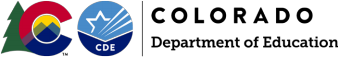 2021-2022 School and District Support Request for Information Form A: Organization OverviewDirections:  Please complete the form below and save it as a .pdf with the filename [Organization name] - Form A.Applications must include Form A, along with the form(s) for the specific service(s) to which the organization is applying.Complete applications are due electronically by email to PartnerRFI@cde.state.co.us by Friday, July 16th, at 5:00 pm MST.  Late responses may be accepted or rejected at CDE’s discretion. Organizations must address all of the questions in this form for the application to be considered.  Organizations may also choose to attach additional documentation/evidence.  Please only include additional documentation/evidence that is directly relevant to the application, and please save those additional documents into a single .pdf to be submitted for each form.Organization name:Primary contact name:Primary contact job title:Primary contact email address:Primary contact phone number:Organization mailing address:Route(s) to which organization is applying (check all that apply): Charter Networks, Charter Management                 Organizations and/or Individual Charter Schools Turnaround Leadership Development Providers Management Providers School Improvement Support Providers Family-School-Community Partnership Providers Diagnostic Review and Planning ProvidersPreferred geographic region:  Please identify the geographic region(s) in which your organization is able to provide service (check all that apply): Denver Front Range (Denver, Boulder, Colorado Springs,  Fort Collins, Pueblo) Rural Mountain Western SlopePlease briefly describe the organization’s mission.Please briefly describe the organization’s mission.Please briefly describe the organization’s Theory of Action and/or guiding framework or principles.Please briefly describe the organization’s Theory of Action and/or guiding framework or principles.Briefly describe the organization's familiarity and experience with the education landscape in Colorado, including state and/or federal educational requirements and policy, Unified Improvement Planning, and state/federal grants.Briefly describe the organization's familiarity and experience with the education landscape in Colorado, including state and/or federal educational requirements and policy, Unified Improvement Planning, and state/federal grants.CDE is interested in the systems and structures that provider organizations have in place to ensure effective program implementation.  Please address the following questions:How does the organization adapt its services to meet the specific needs of schools and/or districts?How does the organization ensure consistent delivery of high-quality services across multiple projects and staff members?How does the organization match staff with schools and districts?What is the organization’s process to support continuous improvement of the services provided to schools and districts?CDE is interested in the systems and structures that provider organizations have in place to ensure effective program implementation.  Please address the following questions:How does the organization adapt its services to meet the specific needs of schools and/or districts?How does the organization ensure consistent delivery of high-quality services across multiple projects and staff members?How does the organization match staff with schools and districts?What is the organization’s process to support continuous improvement of the services provided to schools and districts?COVID:  Given the challenges of COVID, how has the organization adjusted its services to ensure strong implementation of all parts of the service regardless of mode of delivery (in-person, virtual/online, hybrid)?How will the organization support Colorado districts, schools, and students to recover from the challenges (e.g. staff and student culture, learning loss, students in remote learning) resulting from COVID?COVID:  Given the challenges of COVID, how has the organization adjusted its services to ensure strong implementation of all parts of the service regardless of mode of delivery (in-person, virtual/online, hybrid)?How will the organization support Colorado districts, schools, and students to recover from the challenges (e.g. staff and student culture, learning loss, students in remote learning) resulting from COVID?Does your organization currently have the capacity to serve additional schools and districts in Colorado? If yes, indicate how many new schools or districts your current capacity would allow for. If no, explain what additional capacity you would need to put in place and any other constraints, such as timelines or minimum participating schools or districts.Does your organization currently have the capacity to serve additional schools and districts in Colorado? If yes, indicate how many new schools or districts your current capacity would allow for. If no, explain what additional capacity you would need to put in place and any other constraints, such as timelines or minimum participating schools or districts.